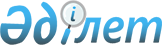 "Қызылорда қаласында салық салу объектісінің елді мекендерінде орналасуын ескеретін аймаққа бөлу коэффициенттерін бекіту туралы" Қызылорда қаласы әкiмдiгiнiң 2019 жылғы 28 қарашадағы №14652 қаулысының күшi жойылды деп тану туралыҚызылорда облысы Қызылорда қаласы әкімдігінің 2020 жылғы 1 шілдедегі № 15661 қаулысы. Қызылорда облысының Әділет департаментінде 2020 жылғы 3 шілдеде № 7559 болып тіркелді
      "Құқықтық актiлер туралы" Қазақстан Республикасының 2016 жылғы 6 сәуiрдегi Заңының 50-бабына сәйкес Қызылорда қаласының әкiмдiгiҚАУЛЫ ЕТЕДI:
      1. "Қызылорда қаласында салық салу объектісінің елді мекендерінде орналасуын ескеретін аймаққа бөлу коэффициенттерін бекіту туралы" Қызылорда қаласы әкiмдiгiнiң 2019 жылғы 28 қарашадағы № 14652 қаулысының (нормативтiк құқықтық актiлердi мемлекеттiк тiркеу Тiзiлiмiнде 6996 нөмірімен тiркелген, Қазақстан Республикасының нормативтiк құқықтық актiлердiң эталонды бақылау банкiсiнде 2019 жылғы 3 желтоқсанда жарияланған) күшi жойылды деп танылсын.
      2. Осы қаулы алғашқы ресми жарияланған күнінен бастап қолданысқа енгізіледі.
					© 2012. Қазақстан Республикасы Әділет министрлігінің «Қазақстан Республикасының Заңнама және құқықтық ақпарат институты» ШЖҚ РМК
				
      Қызылорда қаласының әкімдігі

Н. Налибаев
